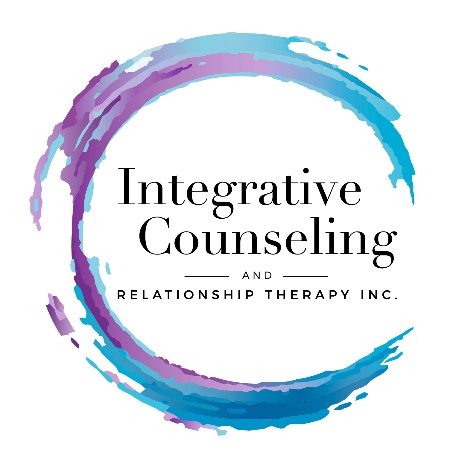 	Family Therapy Questionnaire 	To be completed by all adults Name __________________________________________	    Date ______________ Main Address __________________________________________ Zip ___________ Email ___________________________________  Mobile _____________________Who referred you? _________________________ May I thank them? ____________Who you are in your family _______________________________________________ People in your family: Name			Identity		Live with you?  	Age		Cell Phone_____________________________________________________________________ _____________________________________________________________________ _____________________________________________________________________ _____________________________________________________________________  _____________________________________________________________________Who is Head(s) of Household?  Occupation & Place of Employment_____________________________________________________________________ _____________________________________________________________________ If you have children/young adults in school   –   grade/level   -  school _________________________	__________          ___________________________ _________________________	__________          ___________________________ _________________________    __________         _____________________________________________________    __________         ____________________________Do you have pets? Names?_____________________________________________________________________ _____________________________________________________________________What is the main reason you are seeking family therapy?___________________________________________________________________________________________________________________________________________________________________________________________________________________________________________________________________________________________________________________________________________________________ How long have you been experiencing concerns/issues as a family?______________________________________________________________________ Which family members agree with your perspective on “what” is happening or of concern in            your family?____________________________________________________________________________________________________________________________________________ Which family members disagree with your perspective, if any?________________________________________________________________________________________________________________________________________________ Each family has strengths and weaknesses.  S for strength  W for weakness_____ communicating                                         _____ trusting one another			_____ dealing with money/finances                    _____ free of addictions  _____ sharing responsibility	                       _____ shared interests_____ being respectful	                       _____ ability to understand one another_____ shared desire to be with one another 	  _____ behaviors of care and love_____ other (please explain) _________________________________________________ ________________________________________________________________________ ________________________________________________________________________ Has your family received professional help prior to coming here today? If so, when, for how long,     helpful?_________________________________________________________________________ _________________________________________________________________________ Are any family members in individual or couple therapy? Please specify.__________________________________________________________________________________________________________________________________________________ Are any family members exhibiting physical or psychological symptoms as a result of the family issues? Who and for how long?_________________________________________________________________________ _________________________________________________________________________ Do any family members have an active addiction? Please explain. ___________________________________________________________________________________________________________________________________________________________________________________________________________________________Are any family members under a physician’s care or on medication? Please explain._________________________________________________________________________ _________________________________________________________________________ As a family, how often do you spend time together, and what do you usually do?____________________________________________________________________________________________________________________________________________________________________________________________________________________________________________________________________________________________________ What would you really like to have happen in your family? Everyone is welcomed to respond and share. Use the back of this paper. Please note that Dr. Suzanne Nixon does not participate with insurance companies. Payment is due at the time of service, and clients file their claims with their insurance company. If you have a PPO insurance plan, we recommend you contact your insurance company and ask for their reimbursement %.    _______ Initial Who will be responsible for payment? ______________________________________________________Client/Parent Signature _______________________________________ Date ______________ Print Name ___________________________________________________________________ Integrative Counseling & Relationship Therapy, Inc.Dr. Suzanne Nixon19415 Deerfield Avenue   Suite 307Lansdowne, VA 20176